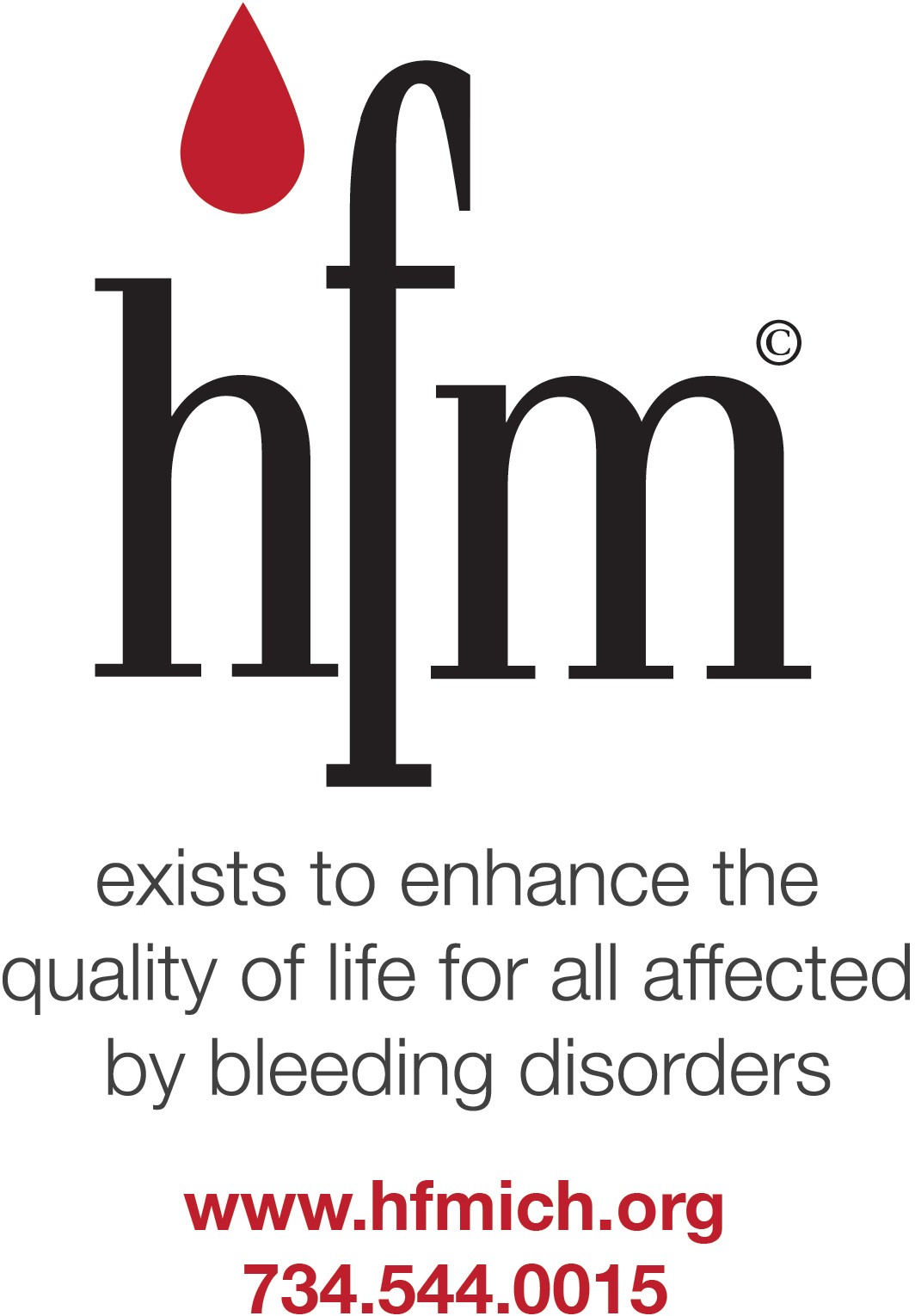 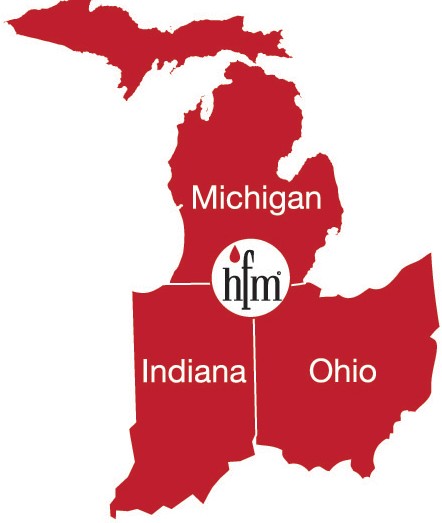 PEDIATRICSChildren’s Hospital of MichiganHemostasis and Thrombosis Center3901 Beaubien Blvd., 3rd Carl’s BuildingDetroit, MI 48201Phone: 313-745-8432After Hours: 313-745-5111 pager #5307Helen DeVos Children’s HospitalCoagulation Disorders Program100 Michigan Street NEGrand Rapids, MI 49503Phone: 616-391-2033After Hours: 616-391-1774 ask for hematologist on callPEDIATRICS AND ADULTSBronson Hemophilia Treatment Center805 John St.Kalamazoo, MI  49001 Phone: 269-286-7180 Pediatric After hours269-341-6350 Adult after hours269-286-7170Cascade Hemophilia Consortium 2025 Traverwood, Suite AAnn Arbor, MI  48105 Phone:  734-996-3300Hurley Medical CenterEastern MI Hemophilia Treatment CenterOne Hurley Plaza 
Flint, MI 48503Phone: 800-257-9432Pediatrics After Hours: 810-257-9000 
Adult After Hours: 810-762-8200Michigan State UniversityCenter for Bleeding and Clotting Disorders1355 Bogue St. 220 Life SciencesEast Lansing, MI 48824Phone: 517-353-9385Pediatric After Hours:  517-371-8448Adult After Hours: 517-342-6413 Munson Medical Center
Northern Regional Bleeding Disorders Center1105 SixthTraverse City, MI 49684Phone: 231-935-7227Pediatric After Hours:  800-468-6766Adult After Hours: 231-935-5000University of MichiganHemophilia and Coagulation DisordersF2480 Mott Hospital Box 0235 1500 E. Medical Center Dr.Ann Arbor, MI 48109-0235Phone: 734-647-8902  Option 1After Hours: 734-936-6267ADULTSHenry Ford HospitalAdult Hemophilia and Thrombosis Center2800 W. Grand Blvd., Ste. 3E-204 Detroit, MI 48202Phone: 313-916-3790After Hours: 313-916-2600*Ask for the Hematologist on-callDetroit Receiving Hospital Comprehensive Center for Bleeding Disorders and Thrombosis4201 St. Antoine 7B UHCDetroit, MI 48201Phone: 313-745-7690After Hours:  313-745-5111